Internal use only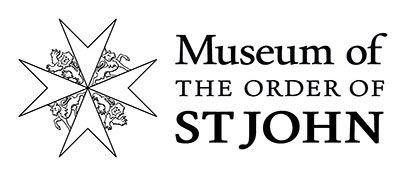 Reference number: Personal Account Consent FormI agree that St John can use the photographs and personal account which I have submitted and in which I feature (‘Material’) to add to the archive of the Museum of the Order of St John.I agree to its being made available to researchers. I agree to its use in promoting the organisation and its services, volunteering, fundraising campaigns and training programmes. I agree to its use across the following channels:• Print (posters, publications, flyers etc)• Digital (social media, email marketing, St John websites, intranet, etc)• Broadcast (tv and radio)• Museum displaySpecial instructionsI understand that the image and account may be edited down. I also understand that, depending on the number and range of submissions received, they may not be included in the current St John Young People display.Name [of person featured]: Parent or Guardian [if applicable]: Email: Phone: Signature:  [a digital signature is sufficient].Date: Where the person featured is younger than 16 their parent or guardian should complete the form on their behalf. The parent or guardian should also provide their name.Please retain a copy of this form for your records. You can change your mind at any time, just let us know by emailing museum@sja.org.uk. Please be aware that if a campaign is already underway it may not be possible to withdraw Materials, although we will make every effort to do so.We retain Materials in our archive indefinitely. Our full privacy policy is published on our website. You can contact our data protection officer by emailing data-protection@sja.org.uk if you have any questions.St John Ambulance (registered Charity No. 1077265/1) is the charitable body of The Priory of England and The Islands of the Most Venerable Order of the Hospital of St John of Jerusalem (registered Charity No. 107726500)